ПРОГРАММа УЧЕБНОЙ ДИСЦИПЛИНЫОП.01. Основы изобразительного искусствапрограммы подготовки квалифицированных рабочих, служащих среднего профессионального образования  по профессии 54.01.02  «Ювелир»Квалификация  выпускника:                          ювелир  3, 4  разряд                           огранщик вставок для ювелирных и художественных изделий, 3 разряд2016 гПрограмма учебной дисциплины разработана на основе Федерального государственного образовательного стандарта среднего профессионального образования по профессии  54.01.02  «Ювелир»,утвержденного приказом Министерства образования и науки РФ от 02.08.2013 г. №722.Организация-разработчик: Государственное автономное профессиональное образовательное учреждение  РС (Я) «Якутский промышленный техникум».Разработчик:Сивцева Саргылана Ивановна, преподаватель учебных дисциплин общепрофессионального цикла по профессии 54.01.02  «Ювелир»Программа переутверждена на 2016/2017 учебный год Протокол № ____ заседания Методического совета от «____»____________2016 г.Председатель МС _________________Филиппов М.И.      СОДЕРЖАНИЕ1. ПАСПОРТ ПРОГРАММЫ УЧЕБНОЙ ДИСЦИПЛИНЫОП.01. Основы изобразительного искусства1.1. Область применения программыПрограмма учебной дисциплины является частью программы подготовки квалифицированных рабочих, служащих в соответствии с ФГОС СПО для  профессии: 54.01.02 Ювелир 1.2. Место дисциплины в структуре основной профессиональной образовательной программы:Дисциплина входит в общепрофессиональный цикл1.3. Цели и задачи учебной дисциплины – требования к результатам освоения дисциплины:В результате освоения дисциплины обучающийся должен уметь:- использовать традиционные приемы и техники рисунка, живописи, лепки при выполнении творческих работ, связанных с профессией;- применять традиционные методы и приемы передачи модели;- применять правила композиции при художественной обработке и при изготовлении изделий из дерева.В результате освоения дисциплины обучающийся должен знать:- принципы композиционного построения изображения;- цвет в изобразительном искусстве, особенности цветовых решений;- порядок и прием изображения предмета, техники рисунка и живописи;- традиционные способы и приемы передач изображения модели: предметы разных форм, натюрморты, орнаменты, узоры и др.;- принципы композиционного построения рисунков прикладного характера;- способы передачи формы и объемов предметов в скульптуре, приемы построения лепных композиций.2. СТРУКТУРА И ПРИМЕРНОЕ СОДЕРЖАНИЕ УЧЕБНОЙ ДИСЦИПЛИНЫ2.1. Объем учебной дисциплины и виды учебной работы2.2. Тематический план и содержание учебной дисциплины: ОП.01. Основы изобразительного искусстваДля характеристики уровня освоения учебного материала используются следующие обозначения:1. – ознакомительный (узнавание ранее изученных объектов, свойств); 2. – репродуктивный (выполнение деятельности по образцу, инструкции или под руководством)3. – продуктивный (планирование и самостоятельное выполнение деятельности, решение проблемных задач)3. Условия реализации программы учебной дисциплины3.1. Требования к материально-техническому обеспечениюРеализация программы учебной дисциплины требует наличия учебного кабинета по черчению Оборудование учебного кабинета: - посадочные места по количеству обучающихся, мольберты, постановочные столы в количестве 2 штук;- рабочее место преподавателя;- комплект учебно-наглядных пособий;- реквизиты (драпировка, утварь);- гуашь, акварель, кисточки, карандаши;- форматы А3, А4.Технические средства обучения:- компьютер с лицензионным программным обеспечением и мультимедиапроектор.3.2. Информационное обеспечение обученияПеречень рекомендуемых учебных изданий, Интернет-ресурсов, дополнительной литературыОсновные источники: Молочков В.П.	Информационные технологии в профессиональной деятельности Microsoft Office Power Point 2007.	ОИЦ «Академия» 	201Дополнительные источники: Винтова А.В., Жабинский В.И. «Рисунок»  ИД «ИНФРА-М» 	2006Н.Г. Ли «Основы академического рисунка» Москва 2007Беляева С.Е. «Основы изобразительного искусства и художественного проектирования» ОИЦ «Академия» 2009.Интернет-ресурс: http://www.risunochki.ru/уроки рисования4. Контроль и оценка результатов освоения учебной дисциплины      Контроль и оценка результатов освоения учебной дисциплины осуществляется преподавателем в процессе проведения практических занятий выполнения обучающимися индивидуальных заданий, ситуационных задач, реферативная работа.Формы и методы контроля и оценки результатов обучения должны позволять проверять у обучающихся не только сформированность профессиональных компетенций, но и развитие общих компетенций и обеспечивающих их умений.Оценка индивидуальных образовательных достижений по результатам текущего контроля производится в соответствии с универсальной шкалой (таблица). Разработал:Преподаватель: ______________________________ Сивцева С.И.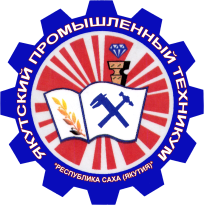 Министерство профессионального образования и науки Республики Саха(Якутия)Государственное автономное профессиональное  образовательное учреждение Республики Саха (Якутия)«Якутский промышленный техникум»УТВЕРЖДАЮЗаместитель директора по УР_________________ С.В. Иванова«_____» __________ 20 ___ г.РАССМОТРЕНО                    на заседании предметно-цикловойкомиссии ювелиров и огранщиковПротокол № ___ от ________ 2016 г.Председатель ПЦК ________________Белолбская Т.К.ОДОБРЕНО И РЕКОМЕНДОВАНОМетодическим советом ГАПОУ РС(Я) ЯПТПротокол № ___ от ________ 2016 г.Председатель МС ___________________Филиппов М.И.стр.ПАСПОРТ ПРОГРАММЫ УЧЕБНОЙ ДИСЦИПЛИНЫ4СТРУКТУРА И СОДЕРЖАНИЕ УЧЕБНОЙ ДИСЦИПЛИНЫ5УСЛОВИЯ РЕАЛИЗАЦИИ ПРОГРАММЫ УЧЕБНОЙ ДИСЦИПЛИНЫ8КОНТРОЛЬ И ОЦЕНКА РЕЗУЛЬТАТОВ ОСВОЕНИЯ УЧЕБНОЙ ДИСЦИПЛИНЫ9Вид учебной работыКоличество часовМаксимальная учебная нагрузка (всего)51Обязательная аудиторная учебная нагрузка (всего) 34в том числе:   лабораторные занятия   практические занятия24   контрольные работы   курсовая работа (проект) (если предусмотрено)Самостоятельная работа обучающегося (всего)17Итоговая аттестация в форме  дифференцированного зачётаНаименование разделов и темСодержание учебного материала, лабораторные и практические работы, самостоятельная работа обучающихся, курсовая работ (проект) (если предусмотрены)Содержание учебного материала, лабораторные и практические работы, самостоятельная работа обучающихся, курсовая работ (проект) (если предусмотрены)Содержание учебного материала, лабораторные и практические работы, самостоятельная работа обучающихся, курсовая работ (проект) (если предусмотрены)Содержание учебного материала, лабораторные и практические работы, самостоятельная работа обучающихся, курсовая работ (проект) (если предусмотрены)Содержание учебного материала, лабораторные и практические работы, самостоятельная работа обучающихся, курсовая работ (проект) (если предусмотрены)Содержание учебного материала, лабораторные и практические работы, самостоятельная работа обучающихся, курсовая работ (проект) (если предусмотрены)Содержание учебного материала, лабораторные и практические работы, самостоятельная работа обучающихся, курсовая работ (проект) (если предусмотрены)Содержание учебного материала, лабораторные и практические работы, самостоятельная работа обучающихся, курсовая работ (проект) (если предусмотрены)Содержание учебного материала, лабораторные и практические работы, самостоятельная работа обучающихся, курсовая работ (проект) (если предусмотрены)Содержание учебного материала, лабораторные и практические работы, самостоятельная работа обучающихся, курсовая работ (проект) (если предусмотрены)Количество часовУровень освоения1222222222234Раздел 1.Основы рисования карандашом.Основы рисования карандашом.Основы рисования карандашом.Основы рисования карандашом.Основы рисования карандашом.Основы рисования карандашом.Основы рисования карандашом.Основы рисования карандашом.Основы рисования карандашом.Основы рисования карандашом.Тема 1.1. Натюрморт из геометрических фигур на темном фоне (искусственное боковое освещение)Содержание учебного материалаСодержание учебного материалаСодержание учебного материалаСодержание учебного материалаСодержание учебного материалаСодержание учебного материалаСодержание учебного материалаСодержание учебного материалаСодержание учебного материалаСодержание учебного материала2Тема 1.1. Натюрморт из геометрических фигур на темном фоне (искусственное боковое освещение)1111111Компоновка. Линейная и тональная перспективы. Линейное построение, техника выполнения рисунка, тональное решение натюрморта.Компоновка. Линейная и тональная перспективы. Линейное построение, техника выполнения рисунка, тональное решение натюрморта.Компоновка. Линейная и тональная перспективы. Линейное построение, техника выполнения рисунка, тональное решение натюрморта.2Тема 1.1. Натюрморт из геометрических фигур на темном фоне (искусственное боковое освещение)Лабораторные занятияЛабораторные занятияЛабораторные занятияЛабораторные занятияЛабораторные занятияЛабораторные занятияЛабораторные занятияЛабораторные занятияЛабораторные занятияЛабораторные занятияТема 1.1. Натюрморт из геометрических фигур на темном фоне (искусственное боковое освещение)Практические занятия- натюрморт из геометрических фигур на темном фонеПрактические занятия- натюрморт из геометрических фигур на темном фонеПрактические занятия- натюрморт из геометрических фигур на темном фонеПрактические занятия- натюрморт из геометрических фигур на темном фонеПрактические занятия- натюрморт из геометрических фигур на темном фонеПрактические занятия- натюрморт из геометрических фигур на темном фонеПрактические занятия- натюрморт из геометрических фигур на темном фонеПрактические занятия- натюрморт из геометрических фигур на темном фонеПрактические занятия- натюрморт из геометрических фигур на темном фонеПрактические занятия- натюрморт из геометрических фигур на темном фоне2Тема 1.1. Натюрморт из геометрических фигур на темном фоне (искусственное боковое освещение)Контрольные работыКонтрольные работыКонтрольные работыКонтрольные работыКонтрольные работыКонтрольные работыКонтрольные работыКонтрольные работыКонтрольные работыКонтрольные работыТема 1.1. Натюрморт из геометрических фигур на темном фоне (искусственное боковое освещение)Самостоятельная работа обучающихся «Зарисовки домашней утвари»Самостоятельная работа обучающихся «Зарисовки домашней утвари»Самостоятельная работа обучающихся «Зарисовки домашней утвари»Самостоятельная работа обучающихся «Зарисовки домашней утвари»Самостоятельная работа обучающихся «Зарисовки домашней утвари»Самостоятельная работа обучающихся «Зарисовки домашней утвари»Самостоятельная работа обучающихся «Зарисовки домашней утвари»Самостоятельная работа обучающихся «Зарисовки домашней утвари»Самостоятельная работа обучающихся «Зарисовки домашней утвари»Самостоятельная работа обучающихся «Зарисовки домашней утвари»2Тема 1.2. Натюрморт из геометрических фигур на сером фоне (искусственное боковое освещение)Содержание учебного материалаСодержание учебного материалаСодержание учебного материалаСодержание учебного материалаСодержание учебного материалаСодержание учебного материалаСодержание учебного материалаСодержание учебного материалаСодержание учебного материалаСодержание учебного материала2Тема 1.2. Натюрморт из геометрических фигур на сером фоне (искусственное боковое освещение)111Компоновка. Линейная и тональная перспективы. Линейное построение, техника выполнения рисунка, тональное решение натюрморта.Компоновка. Линейная и тональная перспективы. Линейное построение, техника выполнения рисунка, тональное решение натюрморта.Компоновка. Линейная и тональная перспективы. Линейное построение, техника выполнения рисунка, тональное решение натюрморта.Компоновка. Линейная и тональная перспективы. Линейное построение, техника выполнения рисунка, тональное решение натюрморта.Компоновка. Линейная и тональная перспективы. Линейное построение, техника выполнения рисунка, тональное решение натюрморта.Компоновка. Линейная и тональная перспективы. Линейное построение, техника выполнения рисунка, тональное решение натюрморта.Компоновка. Линейная и тональная перспективы. Линейное построение, техника выполнения рисунка, тональное решение натюрморта.2Тема 1.2. Натюрморт из геометрических фигур на сером фоне (искусственное боковое освещение)Лабораторные занятияЛабораторные занятияЛабораторные занятияЛабораторные занятияЛабораторные занятияЛабораторные занятияЛабораторные занятияЛабораторные занятияЛабораторные занятияЛабораторные занятияТема 1.2. Натюрморт из геометрических фигур на сером фоне (искусственное боковое освещение)Практические занятия- натюрморт из геометрических фигур на сером фонеПрактические занятия- натюрморт из геометрических фигур на сером фонеПрактические занятия- натюрморт из геометрических фигур на сером фонеПрактические занятия- натюрморт из геометрических фигур на сером фонеПрактические занятия- натюрморт из геометрических фигур на сером фонеПрактические занятия- натюрморт из геометрических фигур на сером фонеПрактические занятия- натюрморт из геометрических фигур на сером фонеПрактические занятия- натюрморт из геометрических фигур на сером фонеПрактические занятия- натюрморт из геометрических фигур на сером фонеПрактические занятия- натюрморт из геометрических фигур на сером фоне2Тема 1.2. Натюрморт из геометрических фигур на сером фоне (искусственное боковое освещение)Контрольные работыКонтрольные работыКонтрольные работыКонтрольные работыКонтрольные работыКонтрольные работыКонтрольные работыКонтрольные работыКонтрольные работыКонтрольные работыТема 1.2. Натюрморт из геометрических фигур на сером фоне (искусственное боковое освещение)Самостоятельная работа обучающихся «Зарисовки»Самостоятельная работа обучающихся «Зарисовки»Самостоятельная работа обучающихся «Зарисовки»Самостоятельная работа обучающихся «Зарисовки»Самостоятельная работа обучающихся «Зарисовки»Самостоятельная работа обучающихся «Зарисовки»Самостоятельная работа обучающихся «Зарисовки»Самостоятельная работа обучающихся «Зарисовки»Самостоятельная работа обучающихся «Зарисовки»Самостоятельная работа обучающихся «Зарисовки»2Тема 1.3. Натюрморт на светлом фоне (искусственное боковое освещение)Содержание учебного материалаСодержание учебного материалаСодержание учебного материалаСодержание учебного материалаСодержание учебного материалаСодержание учебного материалаСодержание учебного материалаСодержание учебного материалаСодержание учебного материалаСодержание учебного материалаТема 1.3. Натюрморт на светлом фоне (искусственное боковое освещение)11111111Компоновка. Линейная и тональная перспективы. Линейное построение, техника выполнения рисунка, тональное решение натюрморта. Доминирующее пятно.Компоновка. Линейная и тональная перспективы. Линейное построение, техника выполнения рисунка, тональное решение натюрморта. Доминирующее пятно.Тема 1.3. Натюрморт на светлом фоне (искусственное боковое освещение)Лабораторные занятияЛабораторные занятияЛабораторные занятияЛабораторные занятияЛабораторные занятияЛабораторные занятияЛабораторные занятияЛабораторные занятияЛабораторные занятияЛабораторные занятияТема 1.3. Натюрморт на светлом фоне (искусственное боковое освещение)Практические занятия: натюрморт из домашней утвариПрактические занятия: натюрморт из домашней утвариПрактические занятия: натюрморт из домашней утвариПрактические занятия: натюрморт из домашней утвариПрактические занятия: натюрморт из домашней утвариПрактические занятия: натюрморт из домашней утвариПрактические занятия: натюрморт из домашней утвариПрактические занятия: натюрморт из домашней утвариПрактические занятия: натюрморт из домашней утвариПрактические занятия: натюрморт из домашней утвари2Тема 1.3. Натюрморт на светлом фоне (искусственное боковое освещение)Контрольные работыКонтрольные работыКонтрольные работыКонтрольные работыКонтрольные работыКонтрольные работыКонтрольные работыКонтрольные работыКонтрольные работыКонтрольные работыТема 1.3. Натюрморт на светлом фоне (искусственное боковое освещение)Самостоятельная работа обучающихся на тему «зарисовки»Самостоятельная работа обучающихся на тему «зарисовки»Самостоятельная работа обучающихся на тему «зарисовки»Самостоятельная работа обучающихся на тему «зарисовки»Самостоятельная работа обучающихся на тему «зарисовки»Самостоятельная работа обучающихся на тему «зарисовки»Самостоятельная работа обучающихся на тему «зарисовки»Самостоятельная работа обучающихся на тему «зарисовки»Самостоятельная работа обучающихся на тему «зарисовки»Самостоятельная работа обучающихся на тему «зарисовки»2Тема 1.4. Натюрморт на светлом фоне (искусственное боковое освещение)Содержание учебного материалаСодержание учебного материалаСодержание учебного материалаСодержание учебного материалаСодержание учебного материалаСодержание учебного материалаСодержание учебного материалаСодержание учебного материалаСодержание учебного материалаСодержание учебного материалаТема 1.4. Натюрморт на светлом фоне (искусственное боковое освещение)1111111Компоновка. Линейная и тональная перспективы. Линейное построение, техника выполнения рисунка, тональное решение натюрморта. Доминирующее пятно.Компоновка. Линейная и тональная перспективы. Линейное построение, техника выполнения рисунка, тональное решение натюрморта. Доминирующее пятно.Компоновка. Линейная и тональная перспективы. Линейное построение, техника выполнения рисунка, тональное решение натюрморта. Доминирующее пятно.Тема 1.4. Натюрморт на светлом фоне (искусственное боковое освещение)Лабораторные занятияЛабораторные занятияЛабораторные занятияЛабораторные занятияЛабораторные занятияЛабораторные занятияЛабораторные занятияЛабораторные занятияЛабораторные занятияЛабораторные занятияТема 1.4. Натюрморт на светлом фоне (искусственное боковое освещение)Практические занятия- натюрмортПрактические занятия- натюрмортПрактические занятия- натюрмортПрактические занятия- натюрмортПрактические занятия- натюрмортПрактические занятия- натюрмортПрактические занятия- натюрмортПрактические занятия- натюрмортПрактические занятия- натюрмортПрактические занятия- натюрморт2Тема 1.4. Натюрморт на светлом фоне (искусственное боковое освещение)Контрольные работыКонтрольные работыКонтрольные работыКонтрольные работыКонтрольные работыКонтрольные работыКонтрольные работыКонтрольные работыКонтрольные работыКонтрольные работыТема 1.4. Натюрморт на светлом фоне (искусственное боковое освещение)Самостоятельная работа обучающихся на тему «Интерьер комнаты»Самостоятельная работа обучающихся на тему «Интерьер комнаты»Самостоятельная работа обучающихся на тему «Интерьер комнаты»Самостоятельная работа обучающихся на тему «Интерьер комнаты»Самостоятельная работа обучающихся на тему «Интерьер комнаты»Самостоятельная работа обучающихся на тему «Интерьер комнаты»Самостоятельная работа обучающихся на тему «Интерьер комнаты»Самостоятельная работа обучающихся на тему «Интерьер комнаты»Самостоятельная работа обучающихся на тему «Интерьер комнаты»Самостоятельная работа обучающихся на тему «Интерьер комнаты»Раздел 2.Основы живописиОсновы живописиОсновы живописиОсновы живописиОсновы живописиОсновы живописиОсновы живописиОсновы живописиОсновы живописиОсновы живописиТема 2.1.Натюрморт из муляжей на светлом фоне (естественное освещение)Содержание учебного материалаСодержание учебного материалаСодержание учебного материалаСодержание учебного материалаСодержание учебного материалаСодержание учебного материалаСодержание учебного материалаСодержание учебного материалаСодержание учебного материалаСодержание учебного материала21-3Тема 2.1.Натюрморт из муляжей на светлом фоне (естественное освещение)1111111Компоновка. Холодные и теплые тона, воздушная перспектива. Техника выполнения акварелью. Компоновка. Холодные и теплые тона, воздушная перспектива. Техника выполнения акварелью. Компоновка. Холодные и теплые тона, воздушная перспектива. Техника выполнения акварелью. 21-3Тема 2.1.Натюрморт из муляжей на светлом фоне (естественное освещение)Лабораторные занятияЛабораторные занятияЛабораторные занятияЛабораторные занятияЛабораторные занятияЛабораторные занятияЛабораторные занятияЛабораторные занятияЛабораторные занятияЛабораторные занятия1-3Тема 2.1.Натюрморт из муляжей на светлом фоне (естественное освещение)Практические занятия- этюды муляжей.Практические занятия- этюды муляжей.Практические занятия- этюды муляжей.Практические занятия- этюды муляжей.Практические занятия- этюды муляжей.Практические занятия- этюды муляжей.Практические занятия- этюды муляжей.Практические занятия- этюды муляжей.Практические занятия- этюды муляжей.Практические занятия- этюды муляжей.21-3Тема 2.1.Натюрморт из муляжей на светлом фоне (естественное освещение)Контрольные работыКонтрольные работыКонтрольные работыКонтрольные работыКонтрольные работыКонтрольные работыКонтрольные работыКонтрольные работыКонтрольные работыКонтрольные работы1-3Тема 2.1.Натюрморт из муляжей на светлом фоне (естественное освещение)Самостоятельная работа обучающихся на тему «Натюрморт со цветами»Самостоятельная работа обучающихся на тему «Натюрморт со цветами»Самостоятельная работа обучающихся на тему «Натюрморт со цветами»Самостоятельная работа обучающихся на тему «Натюрморт со цветами»Самостоятельная работа обучающихся на тему «Натюрморт со цветами»Самостоятельная работа обучающихся на тему «Натюрморт со цветами»Самостоятельная работа обучающихся на тему «Натюрморт со цветами»Самостоятельная работа обучающихся на тему «Натюрморт со цветами»Самостоятельная работа обучающихся на тему «Натюрморт со цветами»Самостоятельная работа обучающихся на тему «Натюрморт со цветами»21-3Тема 2.2. Натюрморт домашней утвари на цветном фоне (естественное освещение)Содержание учебного материалаСодержание учебного материалаСодержание учебного материалаСодержание учебного материалаСодержание учебного материалаСодержание учебного материалаСодержание учебного материалаСодержание учебного материалаСодержание учебного материалаСодержание учебного материала1-3Тема 2.2. Натюрморт домашней утвари на цветном фоне (естественное освещение)111111111Компоновка. Холодные и теплые тона, техника выполнения акварелью.1-3Тема 2.2. Натюрморт домашней утвари на цветном фоне (естественное освещение)Лабораторные занятияЛабораторные занятияЛабораторные занятияЛабораторные занятияЛабораторные занятияЛабораторные занятияЛабораторные занятияЛабораторные занятияЛабораторные занятияЛабораторные занятия1-3Тема 2.2. Натюрморт домашней утвари на цветном фоне (естественное освещение)Практические занятия- этюды муляжей.Практические занятия- этюды муляжей.Практические занятия- этюды муляжей.Практические занятия- этюды муляжей.Практические занятия- этюды муляжей.Практические занятия- этюды муляжей.Практические занятия- этюды муляжей.Практические занятия- этюды муляжей.Практические занятия- этюды муляжей.Практические занятия- этюды муляжей.21-3Тема 2.2. Натюрморт домашней утвари на цветном фоне (естественное освещение)Контрольные работыКонтрольные работыКонтрольные работыКонтрольные работыКонтрольные работыКонтрольные работыКонтрольные работыКонтрольные работыКонтрольные работыКонтрольные работы1-3Тема 2.2. Натюрморт домашней утвари на цветном фоне (естественное освещение)Самостоятельная работа обучающихся на тему «этюд фруктов и овощей»Самостоятельная работа обучающихся на тему «этюд фруктов и овощей»Самостоятельная работа обучающихся на тему «этюд фруктов и овощей»Самостоятельная работа обучающихся на тему «этюд фруктов и овощей»Самостоятельная работа обучающихся на тему «этюд фруктов и овощей»Самостоятельная работа обучающихся на тему «этюд фруктов и овощей»Самостоятельная работа обучающихся на тему «этюд фруктов и овощей»Самостоятельная работа обучающихся на тему «этюд фруктов и овощей»Самостоятельная работа обучающихся на тему «этюд фруктов и овощей»Самостоятельная работа обучающихся на тему «этюд фруктов и овощей»21-3Тема 2.3. Натюрморт с вазой на теплом фоне (естественное освещение)Содержание учебного материалаСодержание учебного материалаСодержание учебного материалаСодержание учебного материалаСодержание учебного материалаСодержание учебного материалаСодержание учебного материалаСодержание учебного материалаСодержание учебного материалаСодержание учебного материала1-3Тема 2.3. Натюрморт с вазой на теплом фоне (естественное освещение)1111Компоновка. Холодные и теплые тона, техника выполнения акварелью.Компоновка. Холодные и теплые тона, техника выполнения акварелью.Компоновка. Холодные и теплые тона, техника выполнения акварелью.Компоновка. Холодные и теплые тона, техника выполнения акварелью.Компоновка. Холодные и теплые тона, техника выполнения акварелью.Компоновка. Холодные и теплые тона, техника выполнения акварелью.1-3Тема 2.3. Натюрморт с вазой на теплом фоне (естественное освещение)Лабораторные занятияЛабораторные занятияЛабораторные занятияЛабораторные занятияЛабораторные занятияЛабораторные занятияЛабораторные занятияЛабораторные занятияЛабораторные занятияЛабораторные занятия1-3Тема 2.3. Натюрморт с вазой на теплом фоне (естественное освещение)Практические занятия- этюд натюрморта.Практические занятия- этюд натюрморта.Практические занятия- этюд натюрморта.Практические занятия- этюд натюрморта.Практические занятия- этюд натюрморта.Практические занятия- этюд натюрморта.Практические занятия- этюд натюрморта.Практические занятия- этюд натюрморта.Практические занятия- этюд натюрморта.Практические занятия- этюд натюрморта.21-3Тема 2.3. Натюрморт с вазой на теплом фоне (естественное освещение)Контрольные работыКонтрольные работыКонтрольные работыКонтрольные работыКонтрольные работыКонтрольные работыКонтрольные работыКонтрольные работыКонтрольные работыКонтрольные работы1-3Тема 2.3. Натюрморт с вазой на теплом фоне (естественное освещение)Самостоятельная работа обучающихся на тему «этюд цветка»Самостоятельная работа обучающихся на тему «этюд цветка»Самостоятельная работа обучающихся на тему «этюд цветка»Самостоятельная работа обучающихся на тему «этюд цветка»Самостоятельная работа обучающихся на тему «этюд цветка»Самостоятельная работа обучающихся на тему «этюд цветка»Самостоятельная работа обучающихся на тему «этюд цветка»Самостоятельная работа обучающихся на тему «этюд цветка»Самостоятельная работа обучающихся на тему «этюд цветка»Самостоятельная работа обучающихся на тему «этюд цветка»31-3Тема 2.4. Натюрморт домашней утвари на цветном фоне (естественное освещение)Содержание учебного материалаСодержание учебного материалаСодержание учебного материалаСодержание учебного материалаСодержание учебного материалаСодержание учебного материалаСодержание учебного материалаСодержание учебного материалаСодержание учебного материалаСодержание учебного материала1-3Тема 2.4. Натюрморт домашней утвари на цветном фоне (естественное освещение)111Компоновка. Холодные и теплые тона, техника выполнения акварелью.Компоновка. Холодные и теплые тона, техника выполнения акварелью.Компоновка. Холодные и теплые тона, техника выполнения акварелью.Компоновка. Холодные и теплые тона, техника выполнения акварелью.Компоновка. Холодные и теплые тона, техника выполнения акварелью.Компоновка. Холодные и теплые тона, техника выполнения акварелью.Компоновка. Холодные и теплые тона, техника выполнения акварелью.1-3Тема 2.4. Натюрморт домашней утвари на цветном фоне (естественное освещение)Лабораторные занятияЛабораторные занятияЛабораторные занятияЛабораторные занятияЛабораторные занятияЛабораторные занятияЛабораторные занятияЛабораторные занятияЛабораторные занятияЛабораторные занятия1-3Тема 2.4. Натюрморт домашней утвари на цветном фоне (естественное освещение)Практические занятия- этюды натюрморта.Практические занятия- этюды натюрморта.Практические занятия- этюды натюрморта.Практические занятия- этюды натюрморта.Практические занятия- этюды натюрморта.Практические занятия- этюды натюрморта.Практические занятия- этюды натюрморта.Практические занятия- этюды натюрморта.Практические занятия- этюды натюрморта.Практические занятия- этюды натюрморта.21-3Тема 2.4. Натюрморт домашней утвари на цветном фоне (естественное освещение)Контрольные работыКонтрольные работыКонтрольные работыКонтрольные работыКонтрольные работыКонтрольные работыКонтрольные работыКонтрольные работыКонтрольные работыКонтрольные работы1-3Тема 2.4. Натюрморт домашней утвари на цветном фоне (естественное освещение)Самостоятельная работа обучающихся на тему «этюд интерьера комнаты»Самостоятельная работа обучающихся на тему «этюд интерьера комнаты»Самостоятельная работа обучающихся на тему «этюд интерьера комнаты»Самостоятельная работа обучающихся на тему «этюд интерьера комнаты»Самостоятельная работа обучающихся на тему «этюд интерьера комнаты»Самостоятельная работа обучающихся на тему «этюд интерьера комнаты»Самостоятельная работа обучающихся на тему «этюд интерьера комнаты»Самостоятельная работа обучающихся на тему «этюд интерьера комнаты»Самостоятельная работа обучающихся на тему «этюд интерьера комнаты»Самостоятельная работа обучающихся на тему «этюд интерьера комнаты»1-31-3Раздел 3 ЛепкаЛепкаЛепкаЛепкаЛепкаЛепкаЛепкаЛепкаЛепкаЛепкаТема 3.1. Рельефная лепка (розетка гипсоваяс геометрическим узором)Содержание учебного материалаСодержание учебного материалаСодержание учебного материалаСодержание учебного материалаСодержание учебного материалаСодержание учебного материалаСодержание учебного материалаСодержание учебного материалаСодержание учебного материалаСодержание учебного материала21-3Тема 3.1. Рельефная лепка (розетка гипсоваяс геометрическим узором)111111Компоновка узора на основе, решение глубины рельефной лепки. Пропорция узора.Компоновка узора на основе, решение глубины рельефной лепки. Пропорция узора.Компоновка узора на основе, решение глубины рельефной лепки. Пропорция узора.Компоновка узора на основе, решение глубины рельефной лепки. Пропорция узора.21-3Тема 3.1. Рельефная лепка (розетка гипсоваяс геометрическим узором)Лабораторные занятияЛабораторные занятияЛабораторные занятияЛабораторные занятияЛабораторные занятияЛабораторные занятияЛабораторные занятияЛабораторные занятияЛабораторные занятияЛабораторные занятия1-3Тема 3.1. Рельефная лепка (розетка гипсоваяс геометрическим узором)Практические занятия- лепка гипсовой розеткиПрактические занятия- лепка гипсовой розеткиПрактические занятия- лепка гипсовой розеткиПрактические занятия- лепка гипсовой розеткиПрактические занятия- лепка гипсовой розеткиПрактические занятия- лепка гипсовой розеткиПрактические занятия- лепка гипсовой розеткиПрактические занятия- лепка гипсовой розеткиПрактические занятия- лепка гипсовой розеткиПрактические занятия- лепка гипсовой розетки2Тема 3.1. Рельефная лепка (розетка гипсоваяс геометрическим узором)Контрольные работыКонтрольные работыКонтрольные работыКонтрольные работыКонтрольные работыКонтрольные работыКонтрольные работыКонтрольные работыКонтрольные работыКонтрольные работыТема 3.1. Рельефная лепка (розетка гипсоваяс геометрическим узором)Самостоятельная работа обучающихся на тему «лепка геометрических тел»Самостоятельная работа обучающихся на тему «лепка геометрических тел»Самостоятельная работа обучающихся на тему «лепка геометрических тел»Самостоятельная работа обучающихся на тему «лепка геометрических тел»Самостоятельная работа обучающихся на тему «лепка геометрических тел»Самостоятельная работа обучающихся на тему «лепка геометрических тел»Самостоятельная работа обучающихся на тему «лепка геометрических тел»Самостоятельная работа обучающихся на тему «лепка геометрических тел»Самостоятельная работа обучающихся на тему «лепка геометрических тел»Самостоятельная работа обучающихся на тему «лепка геометрических тел»2Тема 3.2. Рельефная лепка (розетка гипсовая растительным орнаментом)Содержание учебного материалаСодержание учебного материалаСодержание учебного материалаСодержание учебного материалаСодержание учебного материалаСодержание учебного материалаСодержание учебного материалаСодержание учебного материалаСодержание учебного материалаСодержание учебного материала21-3Тема 3.2. Рельефная лепка (розетка гипсовая растительным орнаментом)1Компоновка узора на основе, решение глубины рельефной лепки. Пропорция узора.Компоновка узора на основе, решение глубины рельефной лепки. Пропорция узора.Компоновка узора на основе, решение глубины рельефной лепки. Пропорция узора.Компоновка узора на основе, решение глубины рельефной лепки. Пропорция узора.Компоновка узора на основе, решение глубины рельефной лепки. Пропорция узора.Компоновка узора на основе, решение глубины рельефной лепки. Пропорция узора.Компоновка узора на основе, решение глубины рельефной лепки. Пропорция узора.Компоновка узора на основе, решение глубины рельефной лепки. Пропорция узора.Компоновка узора на основе, решение глубины рельефной лепки. Пропорция узора.21-3Тема 3.2. Рельефная лепка (розетка гипсовая растительным орнаментом)Лабораторные занятияЛабораторные занятияЛабораторные занятияЛабораторные занятияЛабораторные занятияЛабораторные занятияЛабораторные занятияЛабораторные занятияЛабораторные занятияЛабораторные занятия1-3Тема 3.2. Рельефная лепка (розетка гипсовая растительным орнаментом)Практические занятия- лепка гипсовой розеткиПрактические занятия- лепка гипсовой розеткиПрактические занятия- лепка гипсовой розеткиПрактические занятия- лепка гипсовой розеткиПрактические занятия- лепка гипсовой розеткиПрактические занятия- лепка гипсовой розеткиПрактические занятия- лепка гипсовой розеткиПрактические занятия- лепка гипсовой розеткиПрактические занятия- лепка гипсовой розеткиПрактические занятия- лепка гипсовой розетки21-3Тема 3.2. Рельефная лепка (розетка гипсовая растительным орнаментом)Контрольные работыКонтрольные работыКонтрольные работыКонтрольные работыКонтрольные работыКонтрольные работыКонтрольные работыКонтрольные работыКонтрольные работыКонтрольные работы1-3Тема 3.2. Рельефная лепка (розетка гипсовая растительным орнаментом)Самостоятельная работа обучающихся на тему «лепка на свободную тему»Самостоятельная работа обучающихся на тему «лепка на свободную тему»Самостоятельная работа обучающихся на тему «лепка на свободную тему»Самостоятельная работа обучающихся на тему «лепка на свободную тему»Самостоятельная работа обучающихся на тему «лепка на свободную тему»Самостоятельная работа обучающихся на тему «лепка на свободную тему»Самостоятельная работа обучающихся на тему «лепка на свободную тему»Самостоятельная работа обучающихся на тему «лепка на свободную тему»Самостоятельная работа обучающихся на тему «лепка на свободную тему»Самостоятельная работа обучающихся на тему «лепка на свободную тему»1-3Тема 3.3. Круглая скульптура (ваза с натуры)Содержание учебного материалаСодержание учебного материалаСодержание учебного материалаСодержание учебного материалаСодержание учебного материалаСодержание учебного материалаСодержание учебного материалаСодержание учебного материалаСодержание учебного материалаСодержание учебного материала1-3Тема 3.3. Круглая скульптура (ваза с натуры)11111Пропорция. Форма, объем.Пропорция. Форма, объем.Пропорция. Форма, объем.Пропорция. Форма, объем.Пропорция. Форма, объем.1-3Тема 3.3. Круглая скульптура (ваза с натуры)Лабораторные занятияЛабораторные занятияЛабораторные занятияЛабораторные занятияЛабораторные занятияЛабораторные занятияЛабораторные занятияЛабораторные занятияЛабораторные занятияЛабораторные занятия1-3Тема 3.3. Круглая скульптура (ваза с натуры)Практические занятия- лепка гипсовой розеткиПрактические занятия- лепка гипсовой розеткиПрактические занятия- лепка гипсовой розеткиПрактические занятия- лепка гипсовой розеткиПрактические занятия- лепка гипсовой розеткиПрактические занятия- лепка гипсовой розеткиПрактические занятия- лепка гипсовой розеткиПрактические занятия- лепка гипсовой розеткиПрактические занятия- лепка гипсовой розеткиПрактические занятия- лепка гипсовой розетки21-3Тема 3.3. Круглая скульптура (ваза с натуры)Контрольные работыКонтрольные работыКонтрольные работыКонтрольные работыКонтрольные работыКонтрольные работыКонтрольные работыКонтрольные работыКонтрольные работыКонтрольные работы1-3Тема 3.3. Круглая скульптура (ваза с натуры)Самостоятельная работа обучающихся на тему «лепка домашних животных»»Самостоятельная работа обучающихся на тему «лепка домашних животных»»Самостоятельная работа обучающихся на тему «лепка домашних животных»»Самостоятельная работа обучающихся на тему «лепка домашних животных»»Самостоятельная работа обучающихся на тему «лепка домашних животных»»Самостоятельная работа обучающихся на тему «лепка домашних животных»»Самостоятельная работа обучающихся на тему «лепка домашних животных»»Самостоятельная работа обучающихся на тему «лепка домашних животных»»Самостоятельная работа обучающихся на тему «лепка домашних животных»»Самостоятельная работа обучающихся на тему «лепка домашних животных»»21-3Тема 3.4. Круглая скульптура (фигура человека с натуры)Содержание учебного материалаСодержание учебного материалаСодержание учебного материалаСодержание учебного материалаСодержание учебного материалаСодержание учебного материалаСодержание учебного материалаСодержание учебного материалаСодержание учебного материалаСодержание учебного материала1-3Тема 3.4. Круглая скульптура (фигура человека с натуры)11Пропорция. Форма, объем.Пропорция. Форма, объем.Пропорция. Форма, объем.Пропорция. Форма, объем.Пропорция. Форма, объем.Пропорция. Форма, объем.Пропорция. Форма, объем.Пропорция. Форма, объем.1-3Тема 3.4. Круглая скульптура (фигура человека с натуры)Лабораторные занятияЛабораторные занятияЛабораторные занятияЛабораторные занятияЛабораторные занятияЛабораторные занятияЛабораторные занятияЛабораторные занятияЛабораторные занятияЛабораторные занятия1-3Тема 3.4. Круглая скульптура (фигура человека с натуры)Практические занятия- лепка с натурыПрактические занятия- лепка с натурыПрактические занятия- лепка с натурыПрактические занятия- лепка с натурыПрактические занятия- лепка с натурыПрактические занятия- лепка с натурыПрактические занятия- лепка с натурыПрактические занятия- лепка с натурыПрактические занятия- лепка с натурыПрактические занятия- лепка с натуры21-3Тема 3.4. Круглая скульптура (фигура человека с натуры)Контрольные работыКонтрольные работыКонтрольные работыКонтрольные работыКонтрольные работыКонтрольные работыКонтрольные работыКонтрольные работыКонтрольные работыКонтрольные работы1-3Тема 3.4. Круглая скульптура (фигура человека с натуры)Самостоятельная работа обучающихся на тему «лепка диких животных»»Самостоятельная работа обучающихся на тему «лепка диких животных»»Самостоятельная работа обучающихся на тему «лепка диких животных»»Самостоятельная работа обучающихся на тему «лепка диких животных»»Самостоятельная работа обучающихся на тему «лепка диких животных»»Самостоятельная работа обучающихся на тему «лепка диких животных»»Самостоятельная работа обучающихся на тему «лепка диких животных»»Самостоятельная работа обучающихся на тему «лепка диких животных»»Самостоятельная работа обучающихся на тему «лепка диких животных»»Самостоятельная работа обучающихся на тему «лепка диких животных»»1-3Итоговая аттестация: дифференцированный зачетИтоговая аттестация: дифференцированный зачетИтоговая аттестация: дифференцированный зачетИтоговая аттестация: дифференцированный зачетИтоговая аттестация: дифференцированный зачетИтоговая аттестация: дифференцированный зачетИтоговая аттестация: дифференцированный зачетИтоговая аттестация: дифференцированный зачетИтоговая аттестация: дифференцированный зачетИтоговая аттестация: дифференцированный зачетИтоговая аттестация: дифференцированный зачетИтоговая аттестация: дифференцированный зачетВсего:Всего:Всего:Всего:Всего:Всего:Всего:Всего:Всего:Всего:Всего:51Раздел (тема) учебной дисциплиныРезультаты (освоенные умения, усвоенные знания)Основные показатели результатов подготовкиФормы и методы контроля Раздел 1.Основы рисования карандашом.Умения:- использовать традиционные приемы и техники рисунка при выполнении творческих работ, связанных с профессией;- применять правила композиции Знания:- принципы композиционного построения изображения;- порядок и прием изображения предмета, техники рисунка;- приемы передач изображения: предметы разных форм, натюрморты;- принципы композиционного построения рисунков;ВыполнениеДемонстрацияОпределениеПолучениеИзготовлениеНахождениеВыполнениеДемонстрацияПрактическое занятиеСамостоятельная работаПрактическое занятиеСамостоятельная работаПрактическое занятиеСамостоятельная работаРаздел 2.Основы живописиУмения:- использовать традиционные приемы и техники живописи при выполнении творческих работ, связанных с профессией;- применять традиционные методы и приемы передачи;Знания:- принципы композиционного построения изображения;- цвет в изобразительном искусстве, особенности цветовых решений;- порядок и прием изображения предмета, техники живописи;- традиционные способы и приемы передач изображения модели: предметы разных форм, натюрморты;ВыполнениеДемонстрацияОпределениеПолучениеИзготовлениеНахождениеВыполнениеДемонстрацияОпределениеПолучениеПрактическое занятиеСамостоятельная работаПрактическое занятиеСамостоятельная работаПрактическое занятиеСамостоятельная работаРаздел 3ЛепкаУмения:- использовать традиционные приемы и техники лепки при выполнении творческих работ, связанных с профессией;- применять традиционные методы и приемы передачи модели;- применять правила композиции при изготовлении изделий из материала.Знания:- принципы композиционного построения изображения;- принципы композиционного построения рисунков прикладного характера;- способы передачи формы и объемов предметов в скульптуре, приемы построения лепных композиций.ВыполнениеДемонстрацияОпределениеПолучениеИзготовлениеНахождениеВыполнениеДемонстрацияОпределениеПолучениеПрактическое занятиеСамостоятельная работаПрактическое занятиеСамостоятельная работаПрактическое занятиеСамостоятельная работаРезультаты(освоенные общие компетенции)Основные показатели оценки результатаФормы и методы контроля и оценкиОК 1. Понимать сущность и социальную значимость своей будущей профессии, проявлять к ней устойчивый интерес.демонстрация интереса к будущей профессии;– экспертное наблюдение и оценка на практических занятиях;ОК 2. Организовывать собственную деятельность, исходя из цели и способов ее достижения, определенных руководителем.выбор и применение методов и способов решения профессиональных задач в процессе выполнения токарных операций;оценка эффективности и качества выполнения профессиональных задач;– экспертное наблюдение и оценка на практических занятиях;ОК 3. Анализировать рабочую ситуацию, осуществлять текущий и итоговый контроль, оценку и коррекцию собственной деятельности, нести ответственность за результаты своей работы.– анализ качества выполнения токарных работ;– самоанализ и коррекция результатов собственной работы;- экспертное наблюдение и оценка на практических занятиях;ОК 4. Осуществлять поиск информации, необходимой для эффективного выполнения профессиональных задач.эффективный поиск необходимой информации;- использование различных источников, включая электронные;–  экспертное наблюдение и оценка на практических занятиях;ОК 5. Использовать информационно-коммуникационные технологии в профессиональной деятельности.– анализ инноваций в области машиностроения, технологии токарной обработки металлов;– демонстрация навыков использования информационно-коммуникационные технологии в профессиональной деятельности;–  экспертное наблюдение и оценка на практических занятиях;ОК 6. Работать в команде, эффективно общаться с коллегами, руководством, клиентами.взаимодействие с обучающимися, преподавателями и мастерами в ходе обучения;самоанализ и коррекция результатов собственной работы;– экспертное наблюдение и оценка на практических занятиях при выполнении работ;ОК 7. Исполнять воинскую обязанность, в том числе с применением полученных профессиональных знаний (для юношей).– демонстрация готовности к исполнению воинской обязанности.– экспертное наблюдение и оценка на практических занятиях при выполнении работ.Процент результативности (правильных ответов)Качественная оценка индивидуальных образовательных достиженийКачественная оценка индивидуальных образовательных достиженийПроцент результативности (правильных ответов)балл (отметка)вербальный аналог90 ÷ 1005отлично80 ÷ 894хорошо70 ÷ 793удовлетворительноменее 702не удовлетворительно